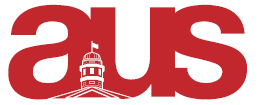 Report of Computer Science Undergraduate Society, AUS Council 08-02-2017We hosted a ‘rebranding competition’ to create a new CS logo. The winning logo has been announced and the winner will be receiving two tickets to our Awkward Semi-Formal, which will be happening in March. Check out the CSUS Facebook page to see the new logo! We will be ordering laptop stickers with the new logo and distributing them during OH and at other events.David Goulet, a software developer who worked on Tor, will be giving a talk on the 9th of February at McConnell engineering, room 11. A lot of people have already RSVPed and we’re almost at full capacity.We’re in the process of securing a venue for our biggest annual social event, the Awkward Semi-Formal, which typically happens mid-March. We are in the process of redecorating the Trottier Lounge, which we share with ECSESS. CSUS has been under-utilizing the lounge as it did not feel like a ‘shared’ space and mostly had ECSESS’s items in there. After negotiating with ECSESS they have agreed to move some of their furniture out so we could purchase items that would be useful for our council and constituents. We have submitted an AUIF application for these items.After coordinating with Professor Michael Langer, we have released a feedback form for COMP 206, a required introductory CS course that has received criticism in the past for its structure and content. The results of this survey will help faculty members identify the pros and cons of the course as it stands, and whether or not changes need to be made.CSUS council meetings are from 5:00-7:30 on Thursdays at TR5105.Respectfully Submitted,Ayesha KrishnamurthyVice-President Arts, CSUS